IDENTYFIKACJA KIERUNKÓW WSPARCIA W RAMACH FE SL 2021-2027 NA RZECZ ROZWIJANIA DIALOGU OBYWATELSKIEGO, PODNIESIENIA POTENCJAŁU I ROZWOJU ORGANIZACJI SPOŁECZEŃSTWA OBYWATELSKIEGOCELE BADANIACelem badania było zaprogramowanie wsparcia na rzecz rozwijania dialogu obywatelskiego, podniesienia potencjału i rozwoju organizacji społeczeństwa obywatelskiego (trzeciego sektora), a także działań na rzecz określonych grup docelowych, które zostaną powierzone do realizacji organizacjom pozarządowym, z uwagi na ich doświadczenie i potencjał społeczny w ramach FE SL 2021-2027.Zakres badania ewaluacyjnego objął następujące obszary badawcze:Analiza ilościowa i jakościowa organizacji pozarządowych w województwie śląskim.Analiza ilościowa i jakościowa organizacji społeczeństwa obywatelskiego w województwie śląskim.Bariery i ograniczenia organizacji społeczeństwa obywatelskiego w województwie śląskim oraz zainteresowanie aplikowaniem o wsparcie w tym obszarze.Trafność zaprogramowanego wsparcia dla organizacji społeczeństwa obywatelskiego w województwie śląskim w ramach poszczególnych celów szczegółowych EFS+ określone w FE SL 2021-2027.NAJWAŻNIEJSZE WYNIKI1878 unikatowych organizacji działa w woj. śląskim w obszarach wsparcia EFS+, w tym: 601 fundacji, 1277 stowarzyszeń.Funkcjonują w każdym powiecie.31% (577) spośród nich posiada status organizacji pożytku publicznego54% organizuje wydarzenia oraz prowadzi warsztaty i szkolenia dla odbiorców swoich działań32% prowadzi stacjonarne lub mobilne usługi społeczne skierowane do różnych grup docelowychOrganizacje pozarządowe są zróżnicowane pod względem wysokości rocznych przychodów, źródeł finansowania i stanu zatrudnienia.56% nie ma stałych pracowników, korzysta jednak z wolontariuszy (70%).Mniej niż 10% organizacji bierze udział w konsultacjach dokumentów strategicznych na poziomie regionalnym oraz dokumentów programowych. Występują silne potrzeby kompetencyjne w tym obszarze.BARIERY PROWADZENIA DZIAŁALNOŚCI Braki kadroweBrak ciągłego finansowaniaWypalenie liderówBraki kadrowePotrzeby infrastrukturalne, w tym w zakresie ITPotrzeba dalszego podnoszenia umiejętności (zarządzanie organizacją, finansami, promocja i marketing)TRAFNOŚĆ WSPARCIA ZAPROGRAMOWANEGO W FE SL 2021-2027Wsparcie FE SL odpowiada na zróżnicowane potrzeby trzeciego sektora ze względu na szeroki katalog form wsparcia:Wzmocnienie umiejętności kadry w organizacjach – w tym liderów/ liderekWsparcie dodatkowego zatrudnienia lub wolontariatuUsługi bezpośrednie lub szkolenia Doradztwo w zakresie zarządzania finansami organizacjiWsparcie działań organizacji w zakresie budowania relacji z innymi sektorami, np. z administracja, partnerami społecznymi, biznesem, opinią publicznąWystępuje jednak potrzeba uzupełnienia katalogu o możliwość sfinansowania działań promocyjnych w skali lokalnej, regionalnej lub międzynarodowej, ze względu na lukę tego typu wsparcia w Polsce.REKOMENDOWANY MODEL WSPARCIARekomenduje się rozszerzenie zakresu wsparcia o możliwość dofinansowania działań promujących NGO  w szerszych środowiskach (uwzględniając niskie doświadczenie organizacji społeczeństwa obywatelskiego w ubieganiu się o środki PS i obawę przed zabezpieczeniem wkładu własnego).PIERWSZA ŚCIEŻKA DZIAŁANIAZastosowanie trybu pośredniego konkurencyjnego i wybór jako beneficjentów organizacji, które mogą się poszczycić doświadczeniem we wspieraniu innych NGO w skali ponadlokalnej (projekty parasolowe).Beneficjenci udzielaliby wsparcia innym organizacjom jako grupie docelowej. Ze względu na preferowany popytowy charakter wsparcia, projekty te powinny być kierowane do organizacji o ponad 5-cio letnim stażu działalności, przychodach ponad 50 tys. zł rocznie, świadomych swoich potrzeb rozwojowych, własnych ograniczeń i wyzwań otoczenia.DRUGA ŚCIEŻKA DZIAŁANIAProjekt wybrany w trybie niekonkurencyjnym skierowany do NGO prowadzących działalność krócej niż 5 lat, o rocznych przychodach poniżej 50 tys. zł. Wśród tej grupy zidentyfikowano występowanie podstawowych deficytów związanych z zarządzaniem zasobami ludzkimi, pozyskiwaniem środków z różnych źródeł, budowaniem kontaktów z otoczeniem zewnętrznym.TRZECIA ŚCIEŻKA DZIAŁANIAWprowadzenie modelu bezpośredniego konkurencyjnego, w którym o wsparcie mogłyby ubiegać się partnerstwa organizacji pozarządowych.Pierwsze i drugie rozwiązanie nie umożliwiają wsparcia infrastruktury lub wyposażenia w sprzęt organizacji społeczeństwa obywatelskiego, którego potrzebę zgłasza 38% badanych NGO. Rekomenduje się więc dodatkowe wprowadzenie modelu bezpośredniego konkursowego, w którym o wsparcie ubiegać się mogłyby partnerstwa organizacji pozarządowych, w których przynajmniej jedno NGO działałoby krócej niż 10 lat i osiągałoby roczne przychody nie wyższe niż 100 tys. zł.CZWARTA ŚCIEŻKA DZIAŁANIARekomenduje się przeprowadzenie rozmów z Komisją Europejską dotyczących możliwości wykorzystania formuły grantowej w projektach capacity building.Badanie zrealizowane na zlecenie Urzędu Marszałkowskiego Województwa Śląskiego przez EVALU sp. z o.o. Projekt współfinasowany ze środków Unii Europejskiej z Europejskiego Funduszu Społecznego w ramach Regionalnego Programu Operacyjnego Województwa Śląskiego na lata 2014-2020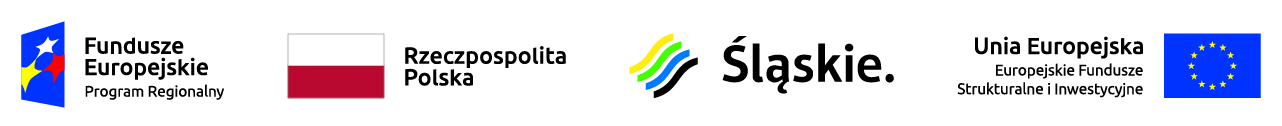 